ГОРОДСКОЙ СОВЕТ ДЕПУТАТОВ  МУНИЦИПАЛЬНОГО ОБРАЗОВАНИЯ «ГОРОД НАЗРАНЬ»РЕШЕНИЕ  № 6/21-4	                     от 02 декабря  2019 г. О внесении изменений и дополнений в состав аттестационной комиссии для проведения аттестации муниципальных служащих Городского совета депутатов муниципального образования «Городской округ г.Назрань»

	В соответствии с Федеральным законом от 02 марта 2007 года № 25-ФЗ «О муниципальной службе в Российской Федерации», законом Республики Ингушетия  от 10 апреля 2009 года № 13-РЗ «Об отдельных вопросах муниципальной службы в Республике Ингушетия», Положением о проведении аттестации муниципальных служащих в органах местного самоуправления муниципального образования «Городской округ город Назрань», утвержденного Решением Городского совета от 29.11.2018г. №36/149-3, Городской совет муниципального образования «Городской округ г.Назрань» решил:	1.Внести изменения в состав аттестационной комиссии для проведения аттестации муниципальных служащих Городского совета депутатов муниципального образования «Городской округ г.Назрань» (прилагается).	2. Настоящее Решение опубликовать (обнародовать)  в средствах массовой  информации.  3. Контроль за исполнением настоящего Решения оставляю за собой.   Глава г. Назрань    	                                                        У.Х. ЕвлоевПредседатель Городского совета                                                              Ю.Д. БогатыревУтвержден Решением Городского совета  от 31 января  2019г. № 38/163-3  с изменениями от 02.12.2019 №6/21-4Состав аттестационной комиссии для проведения аттестации муниципальных служащих Городского совета депутатов муниципального образования «Городской округ г.Назрань»Богатырев Ю.Д.- председатель Городского совета,   председатель комиссии Алхастова Х.М.- заместитель главы администрации г. Назрань, заместитель председателя комиссии Ведзижева А.Я.- управляющий делами Городского совета, секретарь комиссииЧлены комиссии:Мальсагова Р.М.-заместитель председателя Городского совета;Оздоев А.Я.-депутат Городского совета;Гадиев А.Б. -депутат Городского совета;Специалист отдела по вопросам государственной и муниципальной службы Администрации Главы и Правительства Республики Ингушетия (по согласованию);Специалист  по вопросам кадровой работы ГБПОУ «Ингушский политехнический колледж» (по согласованию;Представитель Общественного совета при Администрации г. Назрань (по согласованию).РЕСПУБЛИКА  ИНГУШЕТИЯ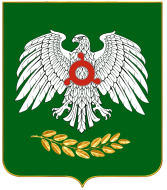     ГIАЛГIАЙ    РЕСПУБЛИКА